ATZINUMS Nr. 22/10-3.9/193par atbilstību ugunsdrošības prasībāmAtzinums iesniegšanai derīgs sešus mēnešus.Atzinumu var apstrīdēt viena mēneša laikā no tā spēkā stāšanās dienas augstākstāvošai amatpersonai:Atzinumu saņēmu:2023. gada 20. jūlijāDOKUMENTS PARAKSTĪTS AR DROŠU ELEKTRONISKO PARAKSTU UN SATURLAIKA ZĪMOGU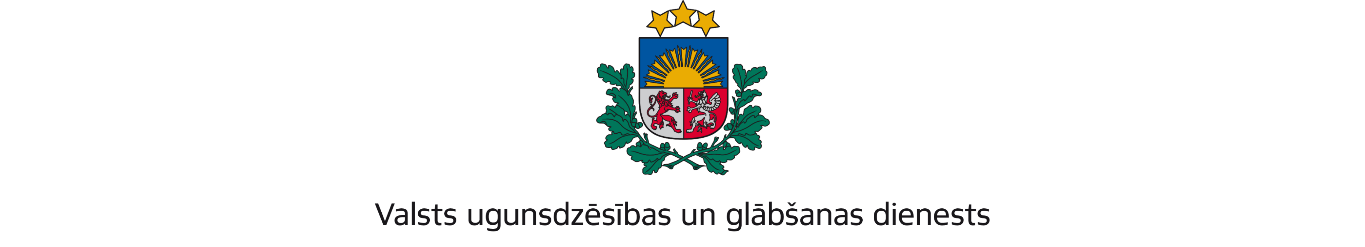 VIDZEMES REĢIONA PĀRVALDETērbatas iela 9, Valmiera, Valmieras novads, LV-4202; tālr.: 64233468; e-pasts: vidzeme@vugd.gov.lv; www.vugd.gov.lvCēsisNodibinājums "Latvijas Evaņģēliski luteriskās Baznīcas Diakonijas centrs"(izdošanas vieta)(juridiskās personas nosaukums vai fiziskās personas vārds, uzvārds)20.07.2023.Reģistrācijas numurs 40003203458(datums)(juridiskās personas reģistrācijas numurs)Daugavgrīvas iela 1, Rīga, LV-1048(juridiskās vai fiziskās personas adrese)1.Apsekots: kopienas centra “Gaujaslīči” telpas(apsekoto būvju, ēku vai telpu nosaukums)2.Adrese: Dzirnavu iela 45, Cēsis, Cēsu novads, LV- 41013.Īpašnieks (valdītājs): Cēsu novada pašvaldība,(juridiskās personas nosaukums vai fiziskās personas vārds, uzvārds)reģistrācijas numurs  49501007461, Raunas iela 4, Cēsis, Cēsu novads, LV- 4101(juridiskās personas reģistrācijas numurs un adrese vai fiziskās personas adrese)4.Iesniegtie dokumenti: Ritas Eglītes iesniegums par bērnu nometņu organizēšanu,  nometņu vadītājas apliecības numurs: 116-01025.5.Apsekoto būvju, ēku vai telpu raksturojums: 2 stāvu U3 ugunsnoturības  pakāpes ēka,telpās ierīkota automātiskā ugunsgrēka atklāšanas un trauksmes signalizācijas sistēma,telpas nodrošinātas ar  ugunsdzēsības aparātiem.6.Pārbaudes laikā konstatētie ugunsdrošības prasību pārkāpumi: nav konstatēti7.Slēdziens: atbilst ugunsdrošības prasībām 8.Atzinums izdots saskaņā ar: Ministru kabineta 2009.gada 1.septembra noteikumiemNr. 981 “Bērnu nometņu organizēšanas un darbības kārtība” 8.5.apakšpunkta prasībām(normatīvais akts un punkts saskaņā ar kuru izdots atzinums)9.Atzinumu paredzēts iesniegt: Valsts izglītības satura centra nometņu reģistram(iestādes vai institūcijas nosaukums, kur paredzēts iesniegt atzinumu)Valsts ugunsdzēsības un glābšanas dienesta Vidzemes reģiona pārvaldes priekšniekam, Tērbatas ielā 9, Valmierā, Valmieras novadā, LV-4202.(amatpersonas amats un adrese)Valsts ugunsdzēsības un glābšanas dienesta Vidzemes reģiona pārvaldes Ugunsdrošības uzraudzības un civilās aizsardzības nodaļas inspektoreŽanete Deičmane(amatpersonas amats)(paraksts)(v. uzvārds)Nosūtīts uz epastu:rita.eglite@diakonija.lv(juridiskās personas pārstāvja amats, vārds, uzvārds vai fiziskās personas vārds, uzvārds; vai atzīme par nosūtīšanu)(paraksts)